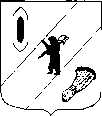 АДМИНИСТРАЦИЯ  ГАВРИЛОВ-ЯМСКОГОМУНИЦИПАЛЬНОГО  РАЙОНАПОСТАНОВЛЕНИЕ27.03.2023   № 269О внесении изменений в постановление Администрации Гаврилов-Ямского муниципального района от 13.10.2015 № 1147 «Об утверждении Положения об отделе по делам несовершеннолетних и защите их прав Администрации Гаврилов-Ямского  муниципального района»Руководствуясь Законом Ярославской области от 16.12.2009 года №70-з «О наделении органов местного самоуправления государственными полномочиями Ярославской области», статьями 26, 31 Устава Гаврилов-Ямского муниципального района Ярославской области,АДМИНИСТРАЦИЯ МУНИЦИПАЛЬНОГО РАЙОНА ПОСТАНОВЛЯЕТ:1. Внести в Положение об отделе по делам несовершеннолетних и защите их прав Администрации Гаврилов-Ямского муниципального района, утвержденное постановлением Администрации Гаврилов-Ямского муниципального района от 13.10.2015 № 1147 «Об утверждении Положения об отделе по делам несовершеннолетних и защите их прав Администрации Гаврилов-Ямского  муниципального района» следующие изменения:1.1. Пункт 1.6. Положения изложить в следующей редакции:«1.6. Расходы на оплату труда работников отдела и расходы на содержание отдела осуществляются за счет средств бюджета Ярославской области, передаваемых Администрации Гаврилов-Ямского муниципального района в виде субвенции на осуществление государственных полномочий по организации деятельности территориальных комиссий по делам несовершеннолетних и защите их прав в порядке, установленном постановлением Правительства Ярославской области от 10.12.2008 № 635-п «Об утверждении порядка предоставления и расходования субвенции на обеспечение государственных полномочий по организации деятельности территориальных комиссий по делам несовершеннолетних и защите их прав».1.2. Пункт 2.2. Положения изложить в следующей редакции:«2.2. Задачей отдела является осуществление в установленном порядке  государственных полномочий Ярославской области по организации деятельности территориальной комиссии по делам несовершеннолетних и защите их прав Гаврилов-Ямского муниципального района.»1.3. Пункт 3.1. Положения дополнить абзацем следующего содержания:«Решает вопросы обеспечения деятельности комиссии в соответствии с разделом VI Положения о комиссиях по делам несовершеннолетних и защите их прав в Ярославской области, утвержденного Постановление Правительства ЯО от 21.07.2015 № 796-п.»1.4. Пункт 3.6. Положения изложить в следующей редакции: «3.6. Разрабатывает и координирует исполнение муниципальной целевой программы «Профилактика безнадзорности, правонарушений и защите прав несовершеннолетних в Гаврилов-Ямском муниципальном районе».1.5. Пункт 3.9.  Положения изложить в следующей редакции:«3.9. Обеспечивает реализацию полномочий территориальной комиссии по делам несовершеннолетних и защите их прав Гаврилов-Ямского муниципального района в соответствии с федеральным законодательством и законодательством Ярославской области;»2. Контроль за исполнением постановления возложить на первого заместителя Главы Администрации Гаврилов-Ямского муниципального района Забаева А.А.3. Постановление опубликовать в районной массовой газете «Гаврилов-Ямский вестник» и разместить на официальном сайте Администрации Гаврилов-Ямского муниципального района.4. Постановление вступает в силу с момента подписания.Исполняющий обязанностиГлавы Гаврилов-Ямскогомуниципального района                                                               А.А.Забаев